～キャッシュレス決済導入のポイントを解りやすく解説します～2019年10月の消費税引き上げに伴い、消費税軽減税率制度やキャッシュレス決済によるポイント還元等が予定されています。政府のキャッシュレス化推進に伴い、現金以外の支払い方法である「キャッシュレス化」を検討することで、ビジネスチャンスを広げていくこととなります。本セミナーでは、キャッシュレスの種類から、キャッシュレス決済導入のポイントを解りやすく解説いたします。日　時：令和元年１０月２日（水）　１４：３０ ～ １６：0０場　所：原村商工会館講　師：①百瀬　正敏　氏　長野県商工会連合会上席専門経営支援員②PayPay㈱エリア担当者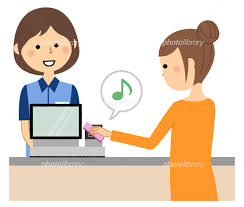 受講料：無　料内　容：キャッシュレス決済の現状と今後キャッシュレス決済の種類　・クレジットカード・電子マネー・ＱＲコード決済キャッシュレス決済端末導入に向けた国の支援策・ポイント還元事業質疑応答お申込みは、下記の申込書にご記入いただき9月30日（月）までにお申し込み下さい。お申込み・お問い合わせ：原村商工会TEL：79-4738 / FAX：79-5718　　　　　　　　　　　　E-mail：harasyo@po9.lcv.ne.jpキャッシュレス決済セミナー事業所名　　　　　　　　　　　　　　　　　受講者名　　　　　　　　　　　　　　　電話番号　　　　　　　　　　　　　　　　　※申込書にご記入いただいた個人情報につきましては、本セミナー開催における本人確認、名簿作成及びセミナーに関する連絡の目的にのみ使用いたします。原村商工会・IT委員会